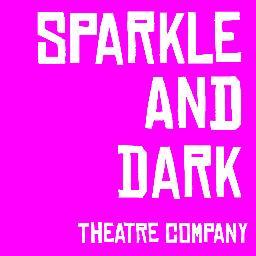 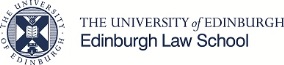 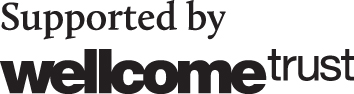 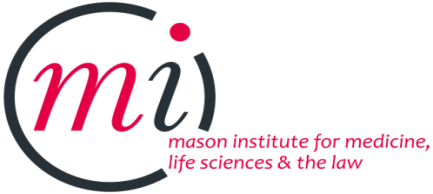 Report from the Arts, Society and Ethics Symposium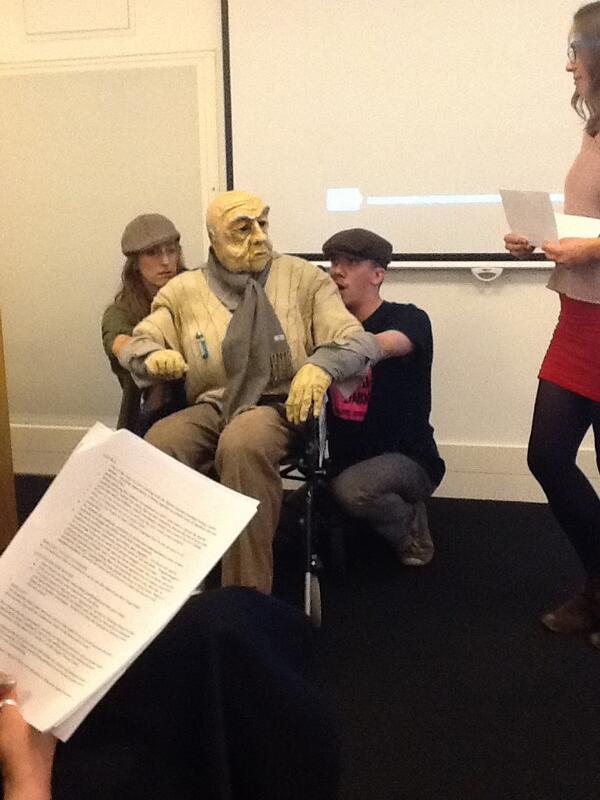 Welcome, Dr Gill Haddow, University of EdinburghDr Gill Haddow who chaired the event opened the symposium, describing her own experience as a social scientist working on projects encompassing ethical dilemmas with a number artists.  She has overcome barriers of communication and has an increasing awareness of where art can go beyond the social sciences.  She discussed how art can give the freedom to illustrate and that art goes places where traditional academia cannot reach.  ShowcasesShelly Knowles-Dixon and Louisa Ashton – Sparkle  and Dark Shelley described the inspiration to their production, Killing Roger, was based on two simple questions – ‘Could you Kill Someone?’; ‘What if they asked you to?’.  This led on to the writing of Killing Roger and theatre has allowed them to bring people together to see the importance at the heart of the issue.  Sparkle and Dark are interested in identifying how the arts and science worlds fit together.  How the art can bring people together to understand the story.  This has demonstrated the importance of making links between arts and academia and why different mediums are important.  Issues brought up by theatre and the arts make them more human, real and microscopic.   Shelley identified her concerns as a director addressing sensitive topics such as assisted suicide, and where her responsibility lies as a director and should she be allowed to ask these questions?(Shelley has provided a brief commentary on her thoughts on the Symposium – please see Feedback section).Hazel McHaffie - WriterHazel described ethical decision making as like a finger inviting each person to add their personal point of view to the discussion.  In the time it takes to write a novel there is lots of thinking about the issues, and it can be painful for the author to immerse herself in the competing arguments and emotions through the lives of the people she creates.  Time is also spent researching the subject: listening to experts in the field to gain knowledge, as well as to the voice of personal experience to find understanding.  But in the finished book, the characters need to drive the narrative, not the issue.  It should be a gripping tale, making the reader care about the people in it.  Unless the emotions are engaged the dilemmas have not been fully understood. Ann Lingard - WriterAnn discussed her book “The Embalmers Book of Recipes” – which discusses ethical dilemmas in the achondroplasia community. For example, genetic testing could in theory lead to the termination of embryos with the faulty gene yet this community lives a perfectly ‘normal’ existence. Ann gave a description of how she's researched books, and working on the background to all novels includes time talking to scientists, geneticists and other people. She pointed out that ethics was bigger than just the ethics of the human –the treatment of animals, as in the foot-and-mouth epidemic, is important too. She also discussed how the reader has time to digest ideas and pick up mistakes, so it’s important to get the facts right; however, the writer doesn’t need to detail everything and there is a great deal of freedom. There is time for the reader to think, puzzle and speculate. Ailin Conant and Julia Yevnine – Theatre TemoinAilin discussed how it was difficult to balance art and ethics - ethics is about keeping people 'safe' where as art is ‘unsafe’ involving doing things no one has done and pushing boundaries.As theatre artists undertaking background research, they are going into situations that are new to gain understanding but not always in a conventional way depending on culture and the topic.When people have come to see their work, it’s often something that resonates with a situation they have been in and opens up wounds with the audience remarking ‘Forgot how much this hurts'.  Should theatre or other art be marketed with a warning?  Art doesn’t try to avoid the pain, nor heal the pain but an artist can discuss silent issues that can cause a stigma in society and open up new avenues to that discussion.  However, art, unlike therapy, doesn’t have a vocabulary nor a follow-up process.  Art can also be rich and bring a sense of magic and darkness by using art forms such as puppetry.Julia felt that art can be used to demonstrate the real issues.  Art can be used to properly inform society and that theatre provided a safe place for people to tell their stories where they didn’t feel confined.  By taking risks through art, it can allow people to open up their own personal situations in what, for them, can be a time of crisis and understanding that what is being presented to them resonates with them.Professor Simon Biggs – Professor of Interdisciplinary Arts, Edinburgh College of Art Simon presented that where most academics doing a PhD leads to knowing more about less, artists need to know less about more as there is a value in this non-specialisation.  For artists, there is not an ethical framework to subscribe to.  Art can provoke an unprecedented reaction such as Salman Rushdie and the Satanic Versus.There are some examples of ethics where there is no clear “for and against” such as GM Crops where the people advancing this technology see it as a way to address food security, whereas those opposed to it see it as a way of wiping out indigenous farming methods for mass production.  What in this situation is the role of artists?  Do artists need to address the ethical issues?  Is it more that artists demonstrate knowledge in an area rather than ethics, such as Mary Shelley’s Frankenstein?Artists have explored theories before the scientists have managed to prove theirs.  Science can be ethically complicated where are artists can develop the ideas before the science without worrying about the ethics – here the arts role is to critique the knowledge and play it out.  For example, Symbiotica managed to create meat tissues from stem cells in 2003, in 2013, a scientist managed to create a synthetic burger from stem cells.  So art can provide a way to identify the epistemological value including where the knowledge comes from and the ethical context.James Howie, ASCUS, and Colin Sanderson, Artiscience at SummerhallJames and Colin presented ASCUS and Summerhall respectively.  ASCUS is an art science collaboration across Scotland, based in Summerhall.  This provides opportunities for people to meet/collide in unexplored space/new territory.  Colin represented Summerhall, Edinburgh's new cultural venue where interactions between the arts, science and technology are encouraged, and hence into which ASCUS fits so nicely.DiscussionThis report highlights the key discussion points that were raised from the presentation and also brings together a summary of the points raised from the feedback from the event through twitter, post its and also feedback survey form – this has been presented with high level areas and grouped together discussions for the purpose of this report.What is going too far?what are the ethics of producing art that provokes strong reactionshow can the audience be protectedis it patrionising to protect? Do artists want to run away from the issues?Not a new question as to whether art is safe – art has caused cult followings leading to a rise in suicides etc.What are the qualifications of the artists to undertake some of the challenges raised by their work – should they be qualified?The setting of boundaries and expectationsImportance of making people feel safe and responsible – giving them the opportunity to understandCan art be used as an intervention?The ethics of art about ethically sensitive issues is complex and artists response to this is intuitiveValues and ethics of creating art - should it necessarily be 'true' and stick to 'facts'... or is it okay to explore issues and raise questions? Can both be true?Commercial Success or ‘Good Art’?What is more important - commercial success/or something that's truthful?Is important to sell tickets or make more important discussionIf art is about engaging and communicating - it should be made accessible, interesting and entertaining without being “dumb downed”Is it a human responsibility to interact with people that's hard hitting/challenging?Art can be abstracted - make it an ideal skill in itself. Interpersonal skills or the artist is still very important including basic respect, humility, love – the topic may be painful and complicated including deep impact of suffering or evoking trauma that's hiddenWhat’s important is extracting and exploiting the topic carefully and constructively“I’d rather be 9 people’s favorite thing than a hundred peoples 9th favorite thing”What can artists contribute to ethical discussion?What is the role of an artist compare to a moral philosopher - reaching people, operate at different levels ie intelligible words. Reach in different kind of way. Art - think and feel and moral philosophy can feed into artMulti valued society - we can't agree what the right values are which is why we're having the discussions nowIs the role of the artists to present the moral issues or should they prescribe what the audience should think or do – ie prescriptive art Should art pose questions or bring its own point of view?Creating makes artists ask questions - not giving answersScience fiction provokes questions about what could happenCore element is the poetic principle - experiencing different elements depends on points of views Dynamic elements - the artist must remain separate from the work and therefore has no fixed positionThe arts remind us of the singularity of vulnerability of the human being – this is important when dealing with ethics in scienceArt is about making ‘broad’ issues personal and asking questionsQuestion of the relative place of narrative and affective engagement - emotions essential to grasping ethical issuesHasn't it always been the task of arts to ask the big questions society needs answered?Use of drama, fiction, art in making ethics come to lifeFantasy against realityArt doesn't really address the issues? Doesn't portray real evidence and based on fantasy? Based on real evidence.Make enough people moved can then go on to change the bigger society and law?Being emotionally engaged is up topmost importanceDoes art need to be true?Fantasy importantWatch the news! If you want a real story.Art must be wrongTo make art accessible, there needs to be a way to communicate it.  This is what makes it validArtists agonise over characters so they can present opposing views, thereby it needs to be fantasyHow far can we understand ethical issues without engaging with narrative and the specific identities of individualsA new discipline and opportunity'artiscience' - the theory and practice of integrating arts and scienceMeeting and doingJoining up arts and science to benefit both? Is this medical humanities under a new name? How can researchers work with artists to communicate out with academic journalsThe importance of listening to all stakeholders from every discipline and respecting their contribution. We all need each other!Attendance and Feedback At the time of planning, the organisers were expecting between 30-40 people, the event proved itself extremely popular and there were in excess of 50 people who came and participated.  There was a cross section of people in the audience from social sciences, law, art, philosophy, doctors, but also a huge number of artists and producers, specifically working in theatre.  Having this event during the Edinburgh Fringe Festival was part of the events success as it gave people somewhere to go to discuss and share knowledge with those working in similar areas.  It also helped having collaborators who were embedded in the arts and academia as it meant both could help advertise the event and gain momentum making it a truly collaborative successful project.Following the event, feedback was sought from the audience.  The feedback is available in Appendix 1 and was sought to identify how engaged the attendees were with the symposium and also about to identify possible future outcomes.Whilst, only 20% of the audience gave feedback (as is normal/expected), it was impressive that 100% of those people had told someone else that they had come to this event.  50% of those that gave feedback said the event had met their expectations, but 50% said the event had more than met their expectations.  The survey also asked about what the participants would like to be involved with in the future and these were some of the answers:“Use of drama or fiction for teaching UGs or PGs in medicine re ethics”“My impression was that there were fewer non-arts/non-ethicists, e.g. researchers, scientists, medics.. or they were less vocal (though again from experience, these can be difficult to attract). Certainly made me think about how poorly equipped I am for discussions at that level, so from a selfish point of view, at a future event (where appropriate) I'd be keen on a workshop of mixed, smaller groups having mediated discussions then feeding back to a chair/panel... or similar. But maybe this is outwith the scope...?”“Very happy to work further with this/the likes of ASCUS to promote further discussion/collaboration between artists and researchers etc. There are lessons for all to learn and great opportunities for collaboration”“more science-arts collaborations”“I think there is potential for further development of the link between art and science. Not sure if in best position to leaf anything but happy to have brainstorm with you about taking forward.”“Specific collaborations to further the aims of promoting clear thinking on medical ethical issues. I'm hugely supportive of this but time is an issue and I have to be cautious about committing to too much.”In addition, around the event – blogs were written – these are available from:Madness and Theatre Blog on the Symposium http://madnessandtheatre.wordpress.com/2013/08/23/symposium-arts-society-and-ethics-the-mason-institute/Hazel McHaffie Blog http://www.hazelmchaffie.com/blog/2013/08/22/art-and-ethics/Lawrence Illsley - Art and Bioethics: Natural Partners for Collaboration? http://masoninstitute.org/commentaries/5/Sparkle and Dark hosted this blog: http://killingroger.wordpress.com/Shelley Knowles-Dixon, Director, Sparkle and Dark Theatre Company, has also provided us with her thoughts on this event on behalf of Sparkle and Dark:The Arts and Ethics Symposium, which ran alongside Sparkle and Dark’s new production, Killing Roger was a huge success not only in terms of public engagement with the biomedical ethical content of the play, but in terms of the new and exciting connections that were made between the participants.  As is outlined in the official report, the symposium was expertly chaired and handled by Dr Gill Haddow, managed by Patricia Murray.  The fantastic organisation of the event from all parties allowed for a vibrant and fascinating discussion between the participating artists and the wide cross section of public that attended.  The audience ranged between artists, theatre makers and producers, philosophy students, assisted dying lobbyists, actors, scientists, healthcare professionals and various other members of the general public.From my own point of view as a theatre director interested in making work discussing biomedical ethics I was able to use this event as a platform to ask questions about the artist’s relationship with the issues and themes they discuss within their work.  This allowed me to gather a wide range of views due to the eclectic mix of public attending the event. For example, I asked whether I have a responsibility to my audience to protect them to some extent from difficult or controversial themes that some people would find upsetting or difficult.  This was met with a vibrant discussion with views from all angles and extremities.  This was just one of many questions asked, which have been outlined in this report, in fact more questions than could be answered were raised and discussed which also encouraged many of the participants to make plans to continue conversations with each other. The cross disciplinary connections that were made between artists and academics were both exciting and encouraging. Sparkle and Dark alone were able to reinforce artistic connections with Hazel McHaffie and Ann Lingard who we were introduced to as a result of this project. Whilst also being able to establish connections with Summerhall and academics from Edinburgh University’s research department who are seeking connections with artists to further the public engagement with their research.Now that the format for this event has been established and proven to be productive we will continue to use it as a template to run similar events alongside Killing Roger in the future when we take it on tour in 2014. The connections that were made with The Mason Institute as a result of this project will continue into the future. Also Sparkle and Dark have been invited to take part in the 2016 International Bioethics conference which is being organised by The Mason Institute.The FutureThe Mason Institute is leading a bid to host the International Association of Bioethics in Edinburgh in 2016.  This is a largely academic event in bioethics attended by 700+.  As part of this, there will be elements of art included.  Sparkle and Dark have agreed if the bid is successful to show their production, Killing Roger at this event.  This is a commitment to continuing the dialogue between the Mason Institute and Sparkle and Dark should the bid be successful.Sparkle and Dark are keen to replicate this symposium in London with organisations located there.  The Mason Institute will help Sparkle and Dark with their contacts to undertake similar work in other locations.The Mason Institute will continue working in this area in their current projects.  Dr Shawn Harmon, Deputy Director of the Mason Institute and Lecturer in Risk and Regulation within the School of Law at the University of Edinburgh is about to launch his book, Fever Medicine.  Unfortunately Shawn couldn’t be at the Symposium, however, his book is well fitted within this area of work.  It is an illustrated novel intended that, in addition to promoting dialogue on biomedical issues, potential medical futures and their legal and bioethical implications, the illustrated novel will also encourage dialogue around the role of art and literature as conveyors of value and information.  Longer term, it is hoped that the illustrated novel will contribute to the development of interdisciplinary teaching methods and a new course on the interplay between science, law and art at the University of Edinburgh.Dr Gill Haddow and Dr Shawn Harmon will also continue to work with artists on the Implantable Smart Technologies.  There will be an exhibition of their work and discussion in March 2014 (to be finalized).  Dr Harmon is also applying for funding for a separate project where the use of an artist is integral to the research to the Arts and Humanities Research Counci.The Mason Institute will try to identify if there are people who could lead developing a network in this area and will support them by providing information on all the contacts who have expressed an interest in taking forward this area of work.  Whilst the Mason Institute is very keen to still be involved and work closely with artists and continue its current work in this area, it recognises that this is not is core area of strength to enable it to lead this network but would be happy to support and work closely with any future network evolving from this exploration.The Mason Institute and Sparkle and Dark would like to thank Dr Gill Haddow for chairing this event, all the speakers who came to the event, the audience for their exceptional participation and the Wellcome Trust for supporting this event.Appendix 1 - Feedback from the Report from the Arts, Society and Ethics SymposiumThis feedback was sought via Survey MonkeyWhat was your reason for coming to the symposium?Answered: 9 Skipped: 0Showing 9 responsesAn art student with a strong science background too. Currently looking at ways of telling visual stories about illnesses that are largely invisible (MS, ME, FM, etc) and the impact they have.9/10/2013 2:19 PM View respondent's answersInterest in the topic8/29/2013 9:25 AM View respondent's answersinterest in subject, speakers and education methods for ethics8/27/2013 2:33 PM View respondent's answersInterest in Art-Sci collaboration.8/26/2013 4:18 PM View respondent's answersInterested, as a researcher, how we can work with artists to communicate outwith academic journals8/26/2013 4:12 PM View respondent's answersinterest8/26/2013 3:37 PM View respondent's answersInterested in the unusual topic and had personal reasons to be interested in assisted suicide8/23/2013 3:15 PM View respondent's answersto listen to some stimulating comments on what i now call 'artiscientia'8/23/2013 11:40 AM View respondent's answersI'm a novelist combining art and science in my books.8/23/2013 10:38 AM View respondent's answersDid you feel that the symposium met your expectations?Answered: 9 Skipped: 0I missed some talks so didn't get the full benefit.8/26/2013 4:18 PM View respondent's answersand gave me the opportunity to draw attention to what i personally thought were blemishes in communication with some of my fellow attendees at the seminar @ 7 bristo place on 14/08What did you feel were the key themes that came from the discussion?Answered: 9 Skipped: 0Showing 9 responsesThat its ok for artists (of any kind) to tackle subjects that some people might find challenging. That different mediums can provoke different reactions.9/10/2013 2:19 PM View respondent's answersFor me the key question was: what is art? Were all the speakers really talking about the same thing when they talked about art?8/29/2013 9:25 AM View respondent's answersuse of drama, fiction, art in making ethcis come to life8/27/2013 2:33 PM View respondent's answersThe ethics of art about ethically sensitive issues is complex and artists response to this is intuitive.8/26/2013 4:18 PM View respondent's answersValues and ethics of creating art - should it necessarily be 'true' and stick to 'facts'... or is it okay to explore issues and raise questions? Can both be true?8/26/2013 4:12 PM View respondent's answersprovocative art - great stuff8/26/2013 3:37 PM View respondent's answersThe power of emotions to engage audiences and start them thinking about important themes Another interesting theme was whether artists should simply explore a theme and leave the audience to make upmits mind or go further and lead the audience to one particular conlusion8/23/2013 3:15 PM View respondent's answersaccuracy of representation versus promotion of involvement8/23/2013 11:40 AM View respondent's answersThe importance of listening to all stakeholders from every discipline and respecting their contribution. We all need each other!8/23/2013 10:38 AM View respondent's answersDid you have questions or topics that you would like discussed but didn't have the opportunity to ask?Answered: 8 Skipped: 1Showing 8 responsesI'm very interested in the relationship between artistic interventions and more academic (e.g. social scientific) interventions8/29/2013 9:25 AM View respondent's answersspecific issues like rationing od healthcare and how that might be addressed through drama/ fiction8/27/2013 2:33 PM View respondent's answersInteresting to get a broad range of views on the art including those who are involved in the ethical issues in question (policy makers, civil servants, medics, scientists...)8/26/2013 4:18 PM View respondent's answersYes - though there was SO much to discuss there was never going to be time to fit it all in! I was interested in how arts can work with academic research, this focussed a lot on art, and the ethics of art (which was also interesting, but there's more discussion to be had!)8/26/2013 4:12 PM View respondent's answersno8/26/2013 3:37 PM View respondent's answersYes. Would have liked discussion about role of emotion in scientists. Should a scientist take a dispassionate view about the pursuit of knowledge or should they concern themselves with the potential ethical use ( or otherwise) of the knowledge. E.g. The development of the atomic bomb8/23/2013 3:15 PM View respondent's answersSCOOP8/23/2013 11:40 AM View respondent's answersInevitably! The debate is endless but this was a good start.8/23/2013 10:38 AM View respondent's answersIf we were to develop ideas from the symposium further, what you would like to see, what ideas do you have, what, if anything, can you bring? Would you be willing to lead any future initiatives?Answered: 8 Skipped: 1Showing 8 responsesI doubt I can bring anything to the table but was very interested by all that was said by the speakers, and attendees on the day.9/10/2013 2:19 PM View respondent's answersuse of drma or fiction for teaching UGs or PGs in medicine re ethics8/27/2013 2:33 PM View respondent's answersMy impression was that there were fewer non-arts/non-ethicists, e.g. researchers, scientists, medics.. or they were less vocal (though again from experience, these can be difficult to attract). Certainly made me think about how poorly equipped I am for discussions at that level, so from a selfish point of view, at a future event (where appropriate) I'd be keen on a workshop of mixed, smaller groups having mediated discussions then feeding back to a chair/panel... or similar. But maybe this is outwith the scope...?8/26/2013 4:18 PM View respondent's answersVery happy to work further with this/the likes of ASCUS to promote further discussion/collaboration between artists and researchers etc. There are lessons for all to learn and great opportunities for collaboration8/26/2013 4:12 PM View respondent's answersmore science-arts collaborations8/26/2013 3:37 PM View respondent's answersI think there is potential for further development of the link between art and science. Not sure if in best position to leaf anything but happy to have brainstorm with you about taking forward.8/23/2013 3:15 PM View respondent's answersyes as of this instant i would very much like to present the Secular Citizen's Opt Out Procedure8/23/2013 11:40 AM View respondent's answersSpecific collaborations to further the aims of promoting clear thinking on medical ethical issues. I'm hugely supportive of this but time is an issue and I have to be cautious about committing to too much.8/23/2013 10:38 AM View respondent's answersHave you told anyone that you came to the symposium and if so, what did you say?Answered: 9 Skipped: 0Talked about the issues raised8/29/2013 9:25 AM View respondent's answersvia twitter8/27/2013 2:33 PM View respondent's answersIt gave me a lot to think about!8/26/2013 4:18 PM View respondent's answersVery positive event, with networking success (!) Hoping to be in touch with some people from the event for future collaborations.8/26/2013 4:12 PM View respondent's answersvery good8/26/2013 3:37 PM View respondent's answersReported that is was stimulating and well run. Went out of my way to attend Killing Roger next day8/23/2013 3:15 PM View respondent's answersthey want me to let them know when/ if you arrange other events of a similar nature8/23/2013 11:40 AM View respondent's answersI talked about it on my blog last night! www.hazelmchaffie.com/blog8/23/2013 10:38 AM View respondent's answersHow organized was the event?Answered: 9 Skipped: 0Good turnout, amazing response from audience (I've never seen so many hands up!). Room a bit hot and cramped, but thats room booking during the festival for you!8/26/2013 4:18 PM View respondent's answers'Very' not 'extremely' because it had a lovely relaxed feel and the organisation wasn't overwhelming. PS. I didn't need quite so many reminder emails!8/23/2013 10:38 AM View respondent's answersHow did you hear about this event?Answered: 9 Skipped: 0Showing 9 responsesSuggestion on eventbrite after attending another talk at Surgeons Hall.9/10/2013 2:19 PM View respondent's answersMason institute email list8/29/2013 9:25 AM View respondent's answersflyer8/27/2013 2:33 PM View respondent's answersEventbrite newsletter8/26/2013 4:18 PM View respondent's answersNot sure - perhaps the CPHS email mailing list? I think via email.8/26/2013 4:12 PM View respondent's answersmass email8/26/2013 3:37 PM View respondent's answersEmail from Patricia8/23/2013 3:15 PM View respondent's answersfrom Eventbrite (i think !)8/23/2013 11:40 AM View respondent's answersAn email from the Mason Institute8/23/2013 10:38 AM View respondent's answersWould you like to hear more about events from the Mason Institute or the other showcases (please specify)? If so, please provide name and email address.Answered: 8 Skipped: 1Top of FormShowing 8 responsesYes please. Nikki Farquhar. freya@haiver.net9/10/2013 2:19 PM View respondent's answersI'm already on the list but my colleague Emma Frow did not hear about the event in advance but would have been interested in attending. Her email is emma.frow@ed.ac.uk - could you add her to the list? Thanks.8/29/2013 9:25 AM View respondent's answersyes; you have it8/27/2013 2:33 PM View respondent's answersAlways happy to hear what's going on! Susan.buckingham@ed.ac.uk8/26/2013 4:12 PM View respondent's answersyes8/26/2013 3:37 PM View respondent's answersStuart Robertson, you already have email8/23/2013 3:15 PM View respondent's answersghilly3553@hotmail.com8/23/2013 11:40 AM View respondent's answersYes. Anything involving the combination of art and science or the promotion of discussion about medical ethical issues. Hazel McHaffie hazel@mchaffie.f9.co.uk8/23/2013 10:38 AM View respondent's answersDo you have any further comments or suggestions?Answered: 4 Skipped: 5Showing 4 responsesApologies for the delayed response. Thank you for hosting a very interesting and thought provoking event.9/10/2013 2:19 PM View respondent's answersA really well structured event - good to have the multiple short, thought-provoking presentations and also time for discussion. Wine reception also very useful for further discussion... could have continued for many hours I think!8/26/2013 4:12 PM View respondent's answersno8/26/2013 3:37 PM View respondent's answersKeep up the momentum you achieved yesterday. Thanks and well done.8/23/2013 10:38 AM View respondent's answersAnswer ChoicesResponsesYes it met more than my expectations44.44%4Yes it met my expectations55.56%5Yes, but I didn't get what I wanted from it (please provide feedback)0%0No, it didn't met my expectations0%0Total Respondents: 9Comments(2)Comments(2)Answer ChoicesResponsesYes88.89%8No11.11%1Total9Comments(8)Comments(8)Answer ChoicesResponsesExtremely organized44.44%4Very organized44.44%4Somewhat organized0%0Slightly organized0%0Not at all organized11.11%1Total9Comments(2)Comments(2)